Спортивное развлечение в старшей группе «Школа мяча»Цель:- укрепления здоровья детей, улучшения физического развития, формирования здорового образа жизни у дошкольников;-привлечь детей к активному участию в спортивных соревнованиях.-совершенствовать двигательные умения и навыки, достижение физической красоты, силы, ловкости, выносливости.-способствовать развитию положительных эмоций, чувства взаимопомощи, дружбы, сопереживания.Задачи:- доставить детям удовольствие от занятий физкультурой, способствовать развитию положительных эмоций, чувства взаимопомощи.- совершенствовать с детьми способы владения мячом.- воспитывать смелость, решительность, чувство товарищества и сопереживания друг другу, уверенность в своих силах и настойчивость в преодолении препятствий.Ход развлечения.Дети заходят под музыку в зал и встают в шеренгу около стульев.Слайд №1Инструктор: Внимание! Внимание! Приглашаем всех мальчиков и девочек на праздник в Школу Мяча. А чтобы нам попасть в эту школу, нам нужно преодолеть непростой путь.  В дорогу с собой мы возьмем быстроту, находчивость, смекалку, ловкость и дружбу.Дети идут под стихотворение, выполняя движения, соответствующие тексту:В страну игр сейчас пойдемОт друзей не отстаемНа носочках по тропинкеСтройные все, как рябинкиА теперь пойдем на пяткахВот какие мы ребяткиНоги выше поднимаемПо траве густой шагаемЛужи, лужи впередиЧерез них перескочиВпереди журчит ручейБежим по камушкам скорейНаши ноженьки усталиЗаплетаться ноги сталиМы немножко отдохнемДружно дальше все пойдем.Инструктор: Дорогие ребята! Вот и наша школа. Сегодня с вами рядом будут ваши старые знакомые, а кто они - отгадайте. Слайд №2Люди бьют его руками,Головою и ногами,Клюшкой по траве катают,В сетку и кольцо кидают,Вверх взлетает птицей вольнойИ ему совсем не больно.В лоб ударит, ты не плачь.Называется он…(мяч).Слайд №3Возьмите мячики и встаньте врассыпную. Проводится разминка с мячом. (Музыка Ю.Чичкова, З.Петрова «Мячик», поет Юлия Степанова)Слайд №4Инструктор: Сейчас мы с вами поиграем в эстафеты с разными мячами. Построение в шеренгу, расчёт на 1,2. 2 команды встают на места.1 эстафета «Мяч - Фитбол». Нужно допрыгать до ориентира и вернуться назад передать эстафету другому.Слайд №52 эстафета «Воздушный шарик». Нужно шарик провести ногой между кеглями и вернуться назад.Слайд №63 эстафета «Маленькие мячи». Нужно добежать до ориентира и бросить мяч в корзину и вернуться назад.Слайд №7Инструктор: Какие вы все молодцы, оказались ловкими, быстрыми и смелыми.Построение в круг. Проводится игра « Охотники и зайцы».Слайд №8Дети образовывают круг и под музыку передают мяч, как только музыка заканчивается, ребенок, у которого остался мяч в руках становится охотником. Произносит слова: « Буду зайцев догонять, буду зайцев выбивать». Начинает догонять и выбивать мячом участников, которые в то время разбегаются по залу. Игра повторяется несколько раз, чтобы выбрать лучшего охотника.Слайд №9Инструктор: В завершении нашего праздника давайте запустим с вами салют. Дети с маленькими мячами встают врассыпную по залу. По команде «Синие мячи» - дети, у которых синие мячи бросают вверх и т.д. После все вместе бросают мячи вверх после слов:Это не хлопушки:Выстрелили пушки.Люди пляшут и поют.В небе – праздничный салют! Слайд №10Построение в круг.Инструктор: Ребята, нам пора возвращаться из Школы Мячей в детский сад.Дети идут под стихотворение, выполняя движения, соответствующие тексту.В детский сад сейчас пойдемОт друзей не отстаемНа носочках по тропинкеСтройные все, как рябинкиА теперь пойдем на пяткахВот какие мы ребяткиНоги выше поднимаемПо траве густой шагаемЛужи, лужи впередиЧерез них перескочиВпереди журчит ручейБежим по камушкам скорейНаши ноженьки усталиЗаплетаться ноги сталиМы немножко отдохнемДружно дальше все пойдем.Слайд №11Дети под музыку уходят из зала.Слайд№12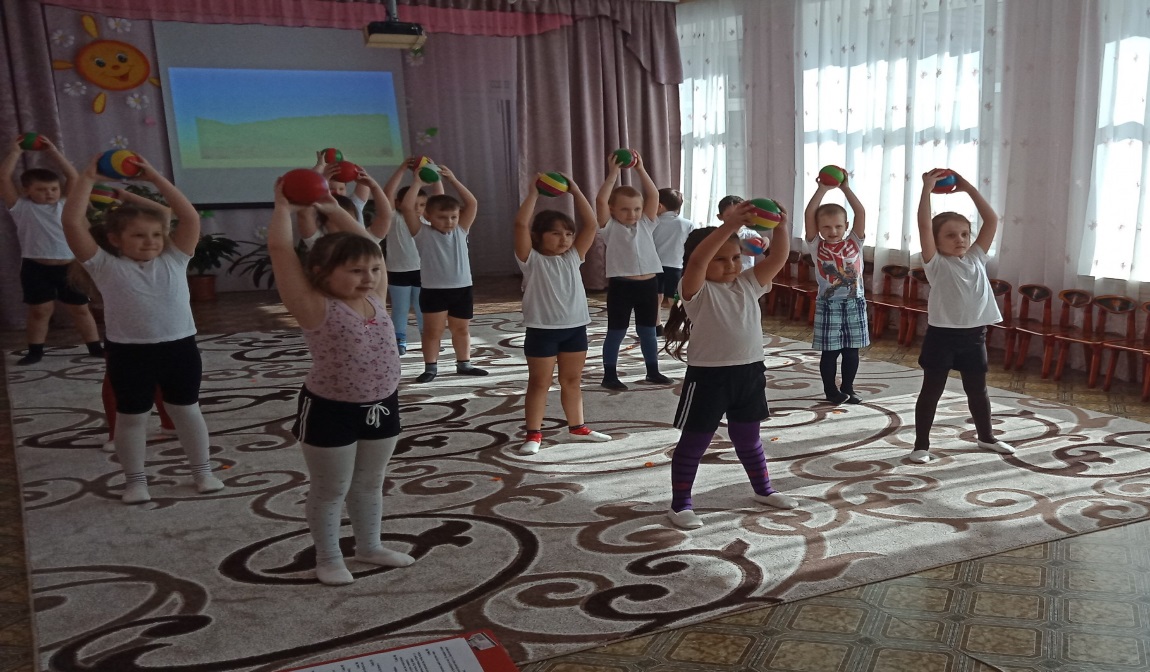 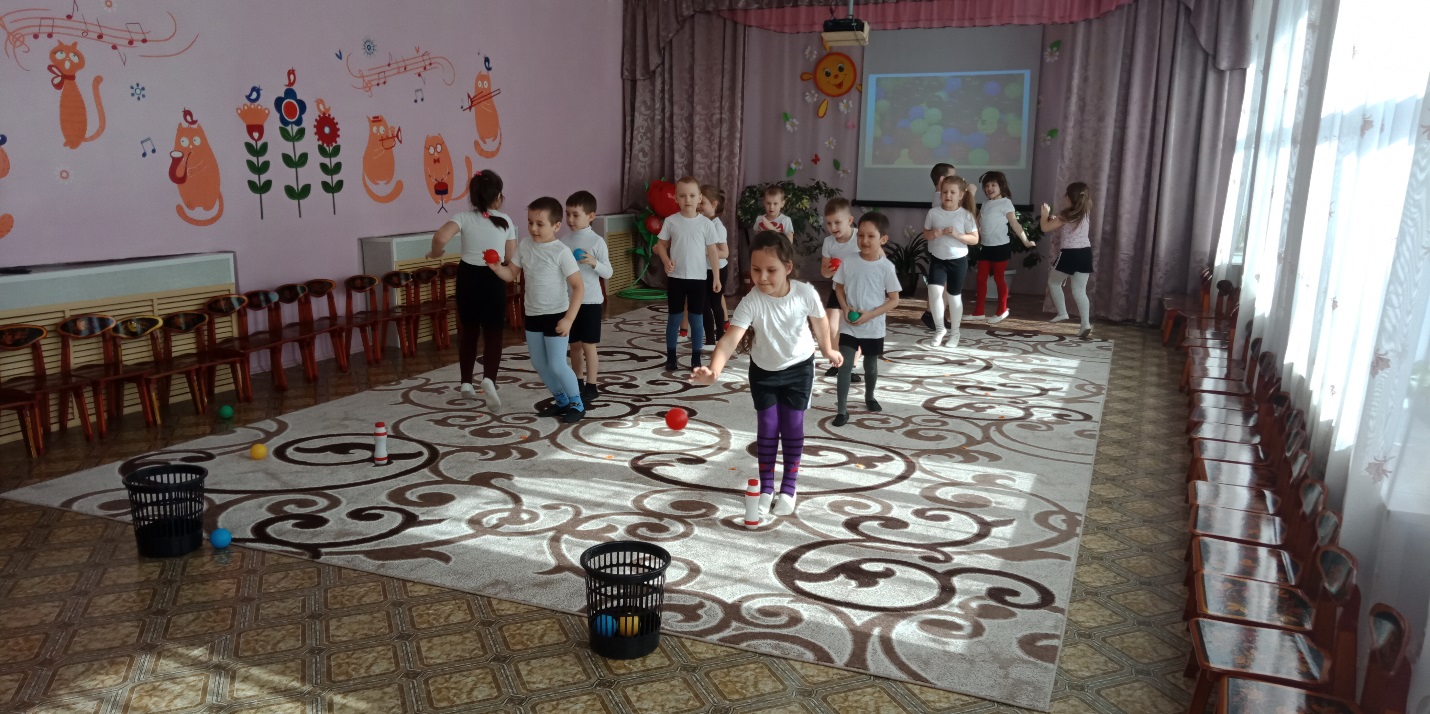 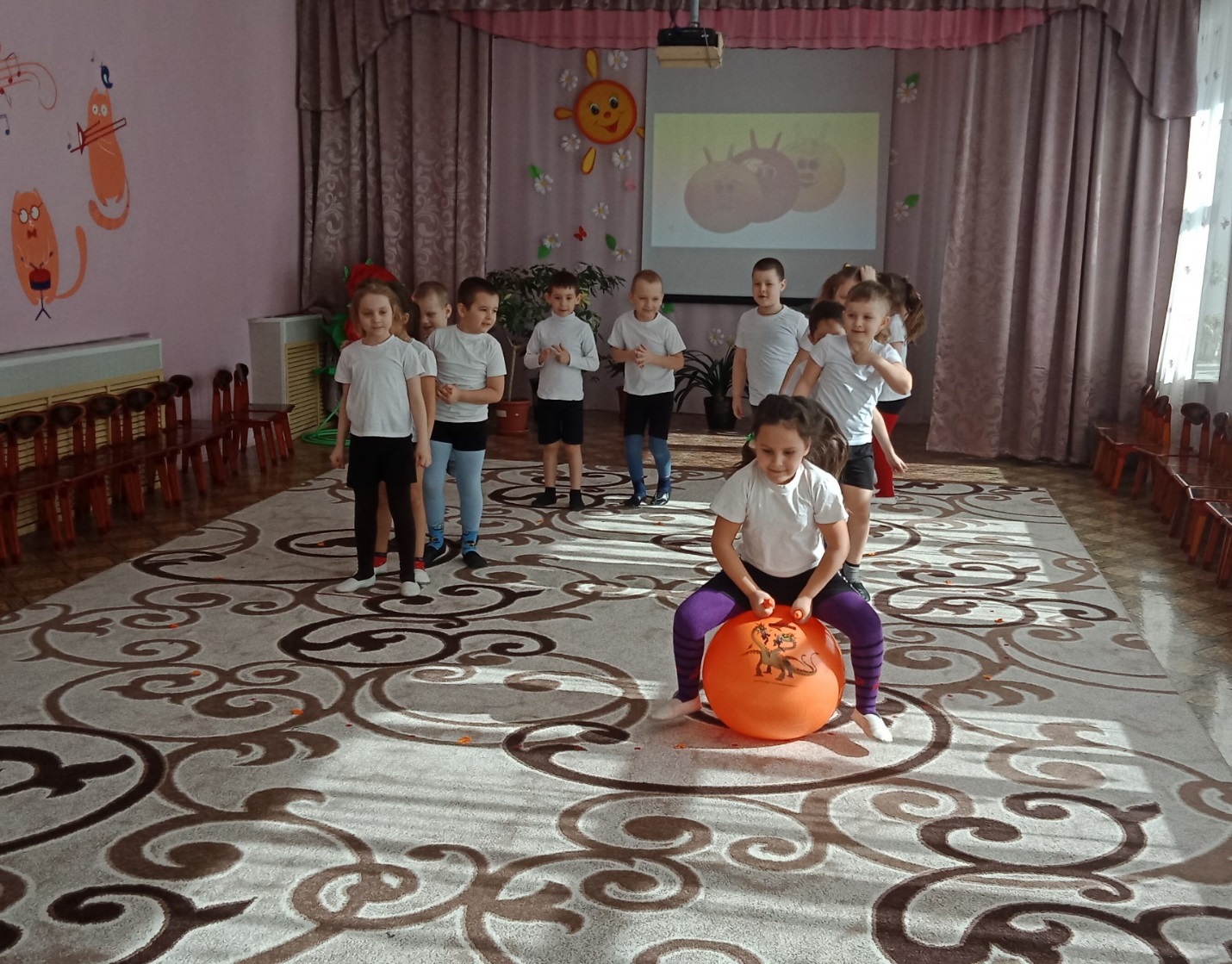 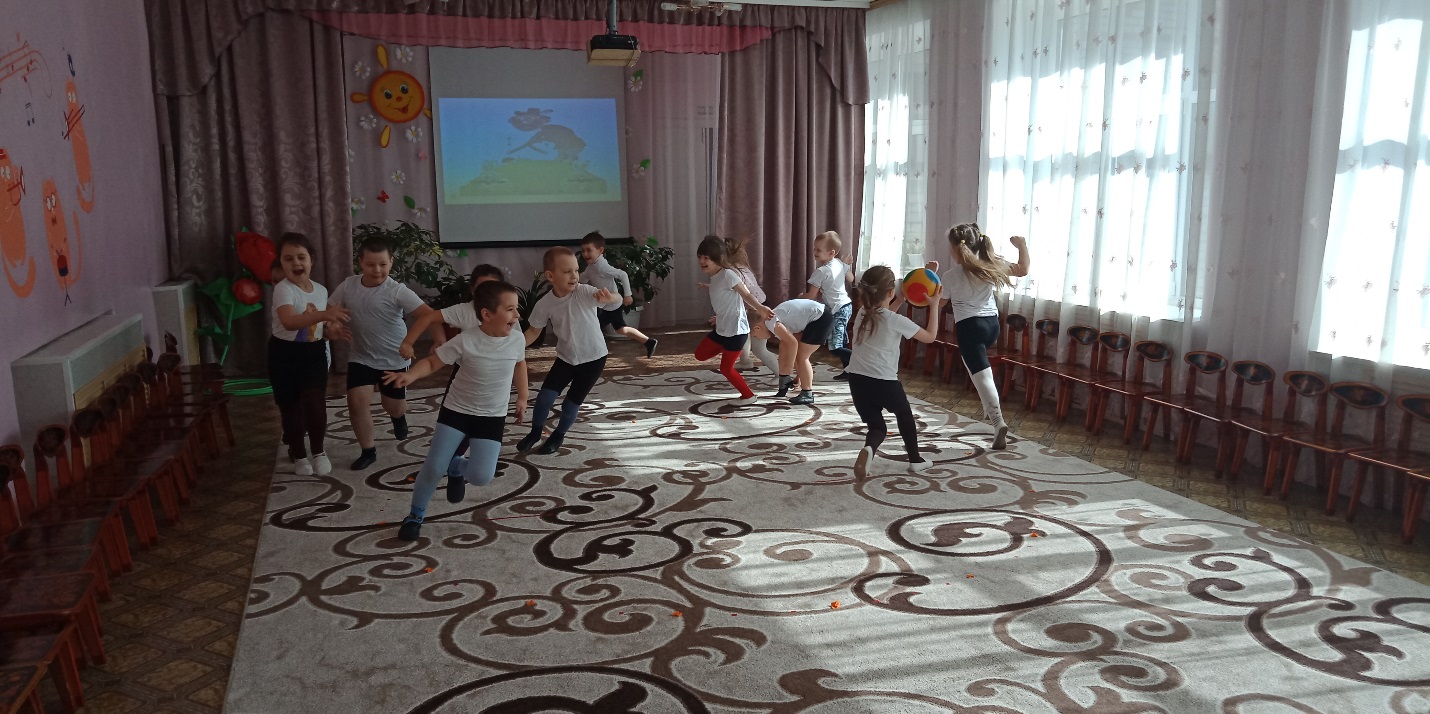 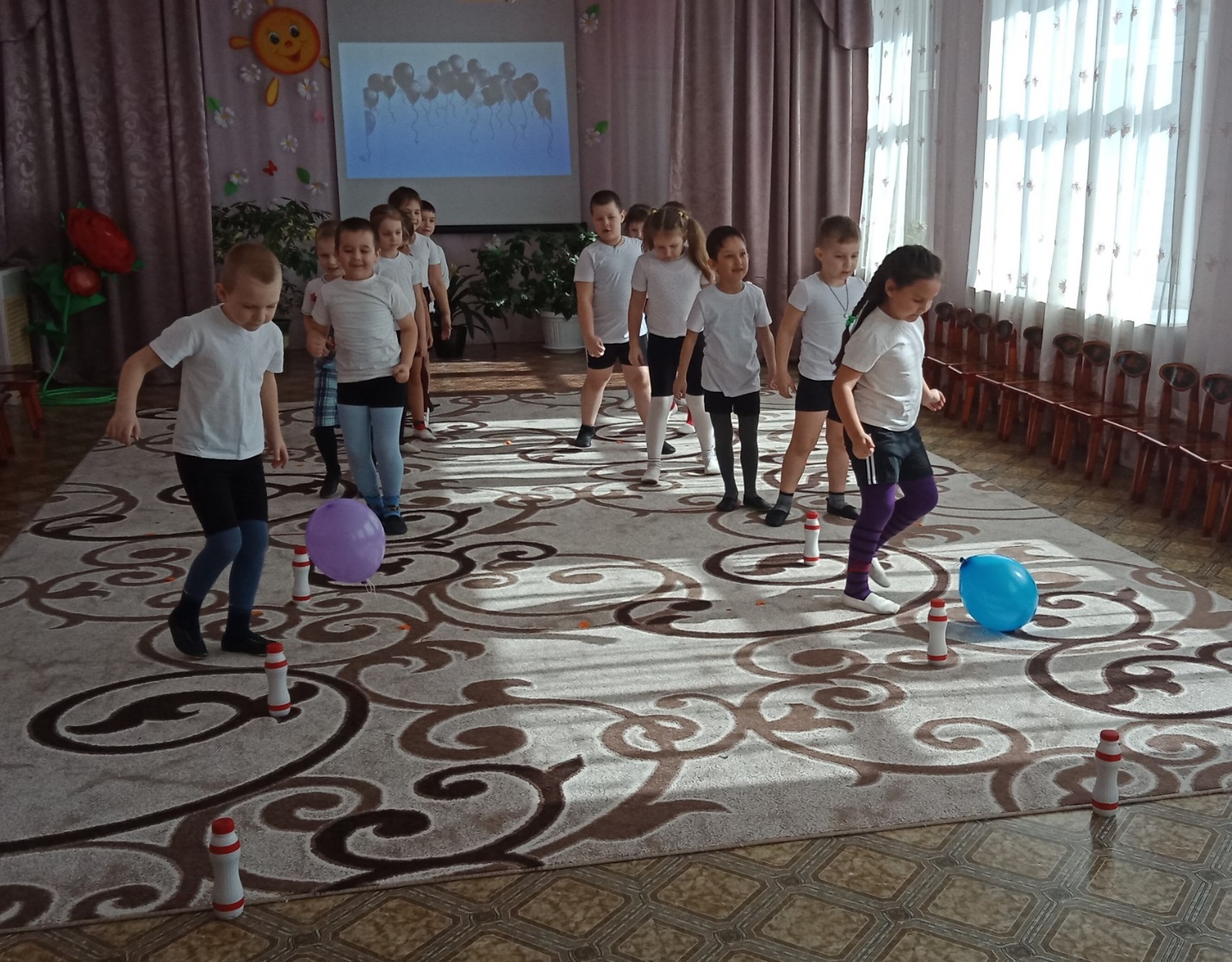 